西安科技大学院处函件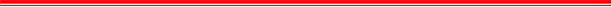 关于举办我校第三届未来设计师·全国高校数字艺术设计大赛校内选拔赛的通知各学院、各有关单位： 为发展“学习强国”理念，提升学生的专业设计能力,增强我校学生文化素养和创新设计能力，培养艺术设计类人才，为我校学生提供交流平台经研究，决定举办我校第三届未来设计师· 全国高校数字艺术设计大赛校内选拔赛。现将有关事项通知如下： 一、 总体目标 大赛秉承“设计为人民服务，培养未来设计师”的理念，坚持艺术与技术并重、学术与公益并重，倡导可持续发展，绿色低碳设计，传承红色文化，助力乡村振兴；鼓励大学生积极参与创新设计，用专业知识服务社会、拓展国际视野、培养团队协作精神，成为未来的主力设计师。 二、 参赛对象 全体在校本科生 三、 组织机构 本次比赛由西安科技大学教务处主办，艺术学院承办。 参赛作品类别 （一）非命题赛道类A类.视觉传达设计： A1.广告及海报设计   A2.UI 设计      A3.VI设计 A4.书籍装帧设计     A5.包装设计     A6.字体设计 A7.动态海报 B类.动画与视频设计: B1.影视广告设计          B2.动画设计  B3.微电影/短视频         B4.纪录片 C类.交互设计： C1.交互网页设计       C2.HTML5 设计    C3.App设计            C4.交互程序设计         C5.互动装置 D类.人居环境规划与设计： D1.建筑设计      D2.规划设计   D3.园林/景观设计 D4.室内设计      D5.展示设计   D6.公共空间设计 D7.公共艺术设计  D8.TOD 设计 E 类.工业产品设计： E1.消费产品            E2.装备产品与出行工具    E3.公共设施            E4.家居家纺    E5.文创产品 F 类.时尚设计： F1.服装设计          F2.珠宝首饰设计      F3.服饰设计          F4.数字时尚设计 G 类.虚拟 IP 及表情包设计： G1.虚拟 IP           G2.表情包设计 H 类.数字绘画： H1.插画            H2.原画           H3.设定画 I 类.游戏设计：I1.游戏程序          I2.游戏美术 J类.数字摄影： J1.人像类        J2.人文纪实类        J3.风光类 J4.商业类        J5.全景类            J6.创意类 K 类.数字音乐： K1.视频配乐              K2.数字音乐设计-歌曲类 K3.数字音乐设计-电子音乐类K4.音乐科技设计 L 类. AIGGL1.古诗词可视化                L2.国潮方向 L3.产品设计                    L4.环境和空间 M 类.元宇宙+设计： M1.设计+虚拟现实（VR/AR/MR/ER/XR）   M2.设计＋物联网      M3.设计+区块链（含NFT） N 类.未来设计： 具有前瞻性设计，内容与形式不限O类：乡村设计：O1.乡村视觉设计                O2.乡村产品设计O3.乡村环境设计                O4.乡村媒体设计P类：国潮·非遗设计：不分门类，形式不限Q类：可持续设计：符合可持续发展理念的产品、包装、装饰、服装服饰、城市、建筑、室内、景观、展览展示、商业橱窗、公共艺术等设计方案均可投稿。（二）公益赛道类T1. 联合国可持续发展目标创意赛T2.“文明赣州·有礼实践”公益广告专题赛T3.“学习强国”学习平台文创作品专题赛（三）命题赛道类Z2.“同时创造、即时设计”命题赛Z3.创意之旅：NCDA&B站视频大赛竞赛的具体要求详见附件1。 五、作品报送 1. 我校全体在校师生均可以个人或团体形式报名参赛。 2. 参赛选手可提交多项作品禁止同一项或同一系列作品多次或按不同类别、组别提交，一经发现，取消所有赛道比赛资格。 3. 校赛作品截止时间：非命题赛道类：2024年6月20日截止公益赛道类：（1）T1. 联合国可持续发展目标创意赛2023年11月20日-2024年6月20日截止T2.“文明赣州·有礼实践”公益广告专题赛        2023年11月20日-2023年12月12日截止T3.“学习强国”学习平台文创作品专题赛    2024年2月1日-2024年6月20日截止命题赛道类：Z2.“同时创造、即时设计”命题赛即日起-2024年6月20日截止创意之旅：NCDA&B站视频大赛2024年2月1日-2024年6月20日截止提交校赛作品必须通过组委会指定的报名渠道进行在线提交（http://www.ncda.org.cn/）。 5. 西安科技大学 艺术学院参赛 ID:N1261008G1（非艺术学院参赛同学也使用此 ID 进行注册，之前注册过的同学注意在“修改个人信息”处更改为今年的参赛ID）。 六、奖项设置 本次校内选拔赛按校内选拔赛作品总数的10%、15%、和20%,设立一等奖、二等奖、三等奖，获奖者颁发荣誉证书。竞赛成绩将作为选拔“第三届未来设计师·全国高校数字艺术设计大赛”省赛选手或团队的依据。 七、 参赛须知 1.参赛作品提交格式必须严格按照大赛要求进行提交，并且须有本校教师担任指导教师，如不按照竞赛规格提交作品以及无指导教师的作品将取消入选资格。2. 在以往的A类赛事（例如：“华灿奖”、“大广赛”、 “米兰”、“好创意”等）中入选的作品不得参加此次比赛，同一作品不得在同一时间段参加多项赛事。 3.校赛入选作品，其报名费用将由学校进行报销。非命题赛项￥100/件，公益&命题赛项免费。 4.参赛作品必须是参赛者按照本次大赛要求完成的原创作品且未公开发表，参赛作品不得侵犯任何第三方的知识产权和其他权利，如有任何相关的法律纠纷，一切责任由参赛者本人承担。 5.所有获奖作品的知识产权归主办方所有，主办方有权对获奖作品进行任何形式的使用、修改、许可等活动，拥有决定获奖作品使用场合、使用方式、使用时间的权利。 6.本次活动最终解释权归主办方所有。 八、特别声明 以上作品要求内容积极，健康向上，不得包含以下任何内容: 1.涉及民族歧视，或者侵害民族风俗、习惯。 2.宣扬淫秽、暴力或者教唆犯罪等。 3.侮辱或者诽谤他人，侵害他人合法权益。 4.侵犯版权\肖像权或者第三方任何权力。 5.诽谤、诋毁、或者给第三方带来不利影响。 九、 联系方式 王梓童(学生)：15229349976 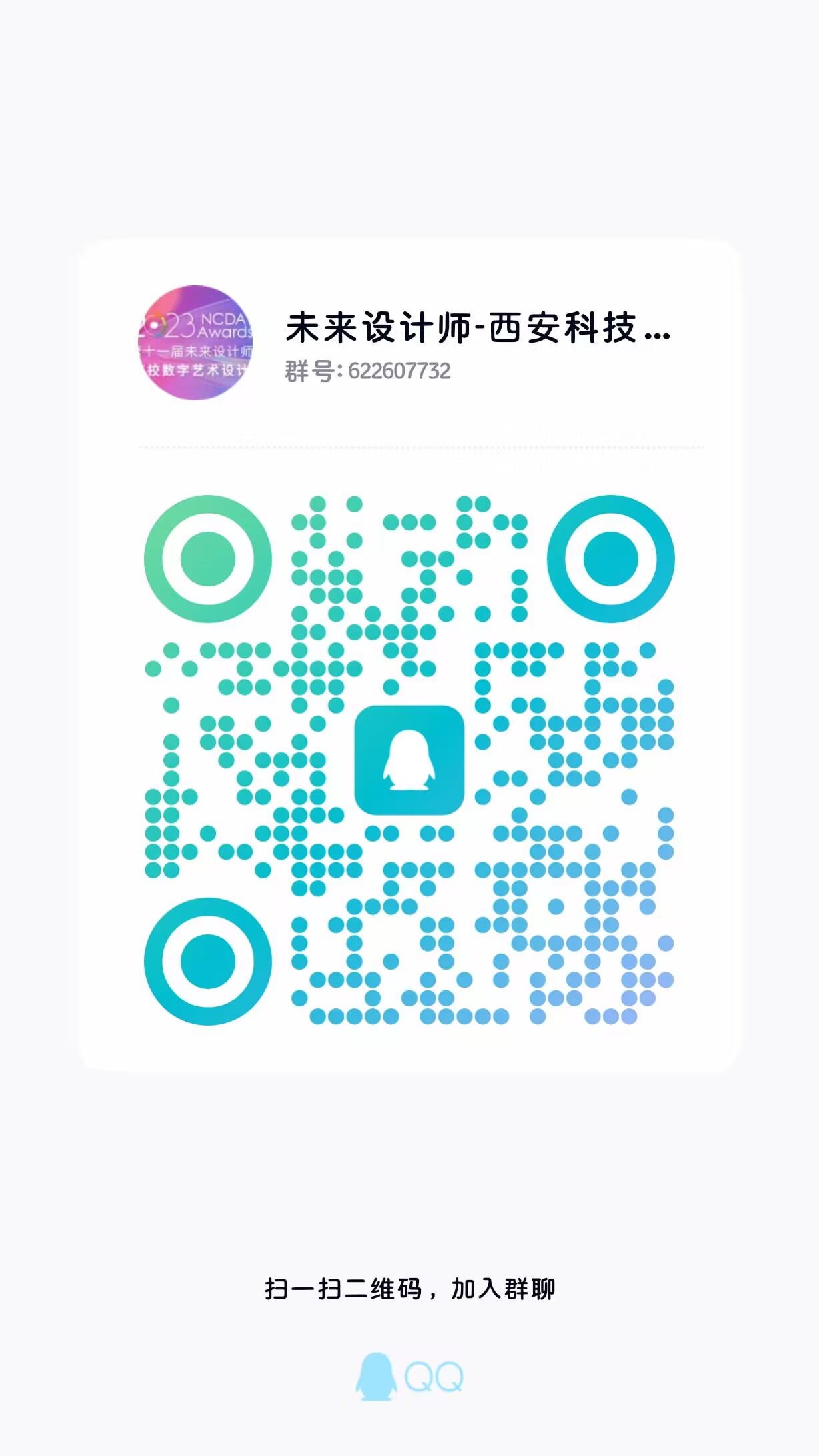 赛事 Q Q 群： 622607732（请参赛选手务必进入赛事群，之后所有赛事通知以及调整都将在赛事群中下发，所有比赛相关疑问也将在竞赛群中进行解答，其余渠道均不解答竞赛疑问） 十、 附件 附件1：竞赛要求说明 附件2：未来设计师·全国高校数字艺术设计大赛作品提交及上传流程 附件3：常见问题说明教务处艺术学院2023年12月20日附件1： 竞赛要求说明（一）非命题赛道类A类.视觉传达设计 参赛要求：1. 以个人或团队方式进行比赛。 2.作者及指导教师数量：最多3名作者，2名指导教师。项目要求：以原创性为主要标准，创意特色鲜明，形式感强，制作精良。 提交内容及规格：1.作品文件： （1）不小于A3幅面，300dpi，JPG 格式，RGB\CMYK。 （2）最多可提交5张jpg文件，RGB模式，每张不超过5M。 （3）A7动态海报赛道：提交GIF格式动图，不小于72dpi，节奏流畅不卡顿，每张不超过5M。2.宣传海报： 竖版A3幅面(297mm×420mm)，300dpi，JPG，不超过5M。3.宣讲视频（非必选）： 用视频表达创作寓意、团队合作、创作故事等。视频不超过3min，MP4格式，高清，300M以内。 B 类.动画与视频设计参赛要求：1. 以个人或团队方式进行比赛。 2. 作者及指导教师数量：最多6名作者，2名指导教师。 项目要求：原创设计、风格鲜明、情节有创意、表现技法精湛、结构完整、符合行业规范和技术标准。 提交内容及规格：1.作品文件： （1）标清和高清不限、mp4格式：时间长度控制在10分钟以内。 （2）视频文件不超过500M。  2.宣传海报： 竖版A3幅面(297mm×420mm)，300dpi，JPG，不超过5M。3.宣讲视频（非必选）： 用视频表达创作寓意、团队合作、创作故事等。视频不超过3min，MP4格式，高清，300M 以内。 C类.交互设计 参赛要求：1. 以个人或团队方式进行比赛。 2. 作者及指导教师数量：C1、C2最多3名作者/C3、C4、C5最多6名作者，2名指导教师。项目要求：界面编排合理美观有个性、互动操作流畅、所有网页页面链接必须与主题相关、不含任何恶意代码，不能在作品中超链接到参赛文件以外的网页和其他资源。 提交内容及规格：1.作品文件： （1）C1：(网站设计至少要有三层页面的设计和链接导通，以及整体性把握，和展示设计精华的展板效果，需要提交网站运行文件压缩包(如包含服务器后端语言的动态网站需在海报上添加可访问二维码)。展示网站设计的展板60*80cm。（2）C2：微信类移动终端的设计制作作品，请在作品的版面中提供二维码，以便评委在评选作品时扫描查看作品。（3）C3、C4、C5：①可执行程序包：以zip形式打包。②游戏/应用体验过程预览视频：录制程序实际运行画面，MP4格式，须明确清晰地展示主要功能设计、美术设计，画面清晰。（4）图片不超过5MB，视频不超过500MB，可执行程序包不超过1G。2.宣传海报： 可截取几张程序画面拼图，竖版A3幅面(297mm×420mm)，300dpi，JPG，不超过5M。 3.宣讲视频（非必选）： 用视频表达创作寓意、团队合作、创作故事。视频不超过3min，MP4格式，高清，300M 以内。 D类.人居环境规划与设计 参赛要求：1.以个人或团队方式进行比赛。2. 作者及指导教师数量：最多3名作者，2名指导教师。项目要求: 设计意图明确、构图饱满、特色鲜明、色调和谐、造型合理、比例正确、模型布线合理、材质应用和渲染效果精致优美、禁止抄袭和剽窃。 提交内容及规格：1.作品文件： （1）提交全套设计方案展板，单幅作品不小于A3幅面，300dpi，JPG 格式，RGB\CMYK，展板内容应包含作品名称、设计图、设计说明等。 （2）最多可提交5张jpg文件，每张不超过5M。 （3）打包工程文件（含贴图、模型、材质文件、渲染效果图）不超过1G。 （4）如作品为环境设计制作的漫游动画作品需提交视频，mp4格式，视频文件不超过500M。 2.宣传海报： 竖版A3幅面(297mm×420mm)，300dpi，JPG，不超过5M。3.宣讲视频（非必选）： 用视频表达创作寓意、团队合作、作品故事。视频不超过 3min，MP4 格式，高清，300M 以内。 E类.工业产品设计 参赛要求:1. 以个人或团队方式进行比赛。 2. 作者及指导教师数量：最多3名作者，2名指导教师。项目要求： 呈交产品设计的三视图和效果图，附有设计说明。 提交内容及规格：1.作品文件：（1）提交完整设计方案展板，不小于A3幅面、300dpi、JPG、RGB\CMYK。展板内容应包含作品名称、设计图、设计说明及创新点等（设计图可包含整体效果图、人机交互图、关键细节图、结构示意图、外观尺寸图及三视图等）。 （2）最多可提交5张jpg 文件，每张不超过5M。 （3）打包工程文件（包含模型、材质文件）不超过1G。 2.宣传海报： 竖版A3幅面(297mm×420mm)，300dpi，JPG，不超过5M。3.宣讲视频（非必选）： 用视频表达创作寓意、团队合作、创造故事等。视频不超过3min，MP4格式，高清，300M以内。 F 类.时尚设计 参赛要求：1.以个人或团队方式进行比赛。 2.作者及指导教师数量：最多3名作者，2名指导教师。项目要求： 1.F1-F3：根据服装时尚行业时代发展之需要，侧重文化美学品质与时尚趋势设计，包括生活、工作、运动等各领域的服装服饰品设计；结合动漫、游戏、戏剧等形式的服装服饰饰品设计；以及围绕各民族及地域文化特色，通过创新设计诠释时代文化风尚的服装服饰品设计，创作无版权争议的原创作品，题材不限。 2.F4 数字时尚设计——涵盖以数字为产品形态的时尚品类设计（包括数字服装与服饰、数字化时尚展示，如数字时装、数字饰品、数字纺织品、游戏服装、数字展示（VR/AR/H5）等）提交内容及规格：1.作品文件： （1）F1-F3：设计创作效果图及相关表达，提交版面数字文件并附创作说明（包括设计说明、灵感来源、设计构思、材料及工艺描述、应用前景等相关描述）创作无版权争议的原创作品。不小于 A3 幅面、300dpi（横版、竖版形式不拘），RGB/CMYK。 （2） F4：提交全套设计方案展板，不小于A3幅面、300dpi、JPG、RGB\CMYK，内容应包含作品名称、设计效果图、分析图、设计说明等。打包工程文件（含贴图、模型、材质文件、渲染效果图）。可提交必要的视频展示，mp4格式。 （3）最多可提交5张 jpg 文件，每张不超过5M。 （4）视频文件不超过500MB，打包工程文件（包含模型、材质文件）不超过 1G。 2.宣传海报： 竖版A3幅面(297mm×420mm)，300dpi，JPG，不超过5M。3.宣讲视频（非必选）： 用视频表达创作寓意、团队合作、创作故事等。视频不超过3min，MP4格式，高清，300M 以内。 G类.虚拟IP及表情包设计 参赛要求：1. 以个人或团队方式进行比赛。 2. 作者及指导教师数量：最多3名作者，2名指导教师。 项目要求：1. G1 虚拟 IP 设计——涵盖以数字平台为依托、数字为产品形态的IP 设计（包括虚拟模特、虚拟偶像、潮流玩偶等）。2.G2表情包设计——设计单个或主题系列表情形象，形式可以是二维、三维、写实、漫画、图片、文字、静态或动画等类型。提交内容及规格：1.作品文件： （1）G1：提交全套设计方案展板，不小于A3幅面、300dpi、JPG、RGB\CMYK，内容应包含作品名称、设计效果图、分析图、设计说明等，最多可提交5张jpg文件，每张不超过5M。打包工程文件（含贴图、模型、材质文件、渲染效果图）。作品可提交必要的视频展示，mp4格式。（2）G2：系列表情包作品，最多可提交24个的表情形象，格式为png，300dpi，设置为透明背景，不要出现正方形边框。动态的格式为GIF，设置循环播放，节奏流畅不卡顿。（3）图片文件不超过5MB，视频文件不超过500MB，打包工程文件（包含模型、材质文件）不超过1G。（4）禁止使用明星肖像或其他涉及版权的素材进行创作，涉及版权带来的纠纷由作者承担。2.宣传海报： 竖版A3幅面(297mm×420mm)，300dpi，JPG，不超过5M。3.宣讲视频（非必选）： 用视频表达创作寓意、团队合作，创作故事等。视频不超过3min，MP4格式，高清，300M以内。 H类：数字绘画 参赛要求：1. 以个人或团队方式进行比赛。 2. 作者及指导教师数量：最多3名作者，2名指导教师。项目要求：以原创性为主要标准，创意特色鲜明，形式感强，制作精良。提交内容及规格：1.作品文件： （1）不小于 A3 幅面、300dpi、JPG、RGB\CMYK。 （2）最多可提交5张 jpg 文件，每张不超过5M 。2.宣传海报： 竖版A3幅面(297mm×420mm)，300dpi，JPG，不超过5M。3.宣讲视频（非必选）： 用视频表达创作寓意、团队合作、创作故事等。视频不超过3min，MP4格式，高清，300M 以内。 I类：游戏设计 参赛要求：1.以个人或团队方式进行比赛。 2.作者及指导教师数量：I1游戏程序最多6名作者，I2游戏美术最多3名作者，2名指导教师。 项目要求：以原创性为主要标准，创意特色鲜明，形式感强，制作精良。 提交内容及规格：1.作品文件： （1）I1游戏程序：①可执行程序包：以zip形式打包。②游戏/应用体验过程预览视频：录制程序实际运行画面，作品文件格式：MP4格式，须明确清晰地展示主要功能设计、美术设计，画面清晰。（2）I2游戏美术：不小于A3幅面、300dpi、JPG、RGB\CMYK。最多可提交5张jpg文件。（3）图片不超过5MB，视频不超过500MB，可执行程序包不超过1G。2.宣传海报： （1）平面类：可用作品本身的图片代替，如系列作品可任选一张或拼图；（2）非平面类：可以截几张游戏画面拼图。 竖版A3幅面(297mm×420mm)，300dpi，JPG，不超过5M。3.宣讲视频（非必选）： 用视频表达创作寓意、团队合作、创作故事等。视频不超过3min，MP4格式，高清，300M 以内。 J类：数字摄影 参赛要求：1. 以个人或团队方式进行比赛。 2. 作者及指导教师数量：最多3名作者，2名指导教师。 项目要求：作品题材、内容、形式不限，充分体现个人艺术风格的原创作品。倡导多元化的创作方向。 提交内容及规格：1.作品文件： （1）文件长边不小于3000 像素，JPG格式。    （2）最多可提交5张jpg 文件，每张不超过5M，同时提交原始exif参数信息的文件。 （3）人文纪实类禁止画面任何的挖补、变形和修改，仅可简单的色阶调整和曲线调整。 （4）除人文纪实类外，鼓励任何精良的后期制作。 2.宣传海报： 竖版A3幅面(297mm×420mm)，300dpi，JPG，不超过5M。3.宣讲视频（非必选）： 用视频表达创作寓意、团队合作、创作故事等。视频不超过3min，MP4格式，高清，300M 以内。 K类：数字音乐参赛要求：1. 以个人或团队方式进行比赛。 2. 作者及指导教师数量：最多3名作者，2名指导教师。项目要求： 以原创性为主要标准，创意特色鲜明，形式感强，制作精良。 提交内容及规格：1.作品文件： （1）K1：视频配乐（原创动画短片、电影短片等）。1）上传MP4视频文件，时长不超过10分钟。视频压缩格式：H.264或H.265，最高分辨率1080p，最高帧率60fps，最高码率10Mbps，标准色域及标准动态范围；单个视频文件最大不超过500M；不接受以上标准以外的视频文件。2）音频压缩格式：AAC，最高采样频率48kHz，最高码率320kbps，立体声。3）需上传作品简介与制作报告，PDF格式（含⼯程⽂件截图，工程文件请上传至网盘并以链接形式附在文档内），投稿时请注明视频作品来源（官方素材/自选无版权争议素材）。参赛者可选用官方视频素材进行配乐：https://share.weiyun.com/aYXaUPpa，参赛者亦可自行选择无版权争议的视频素材。（2）K2：各种类型的原创歌曲（使用电子音乐设计、数字音频制作、MIDI制作等数字音乐手段）。1）上传WAV音频文件，时长不超过5分钟。音频采样频率不小于44.1KHz，16Bit。2）歌词文本、歌谱、作品简介与制作报告，PDF格式（含工程文件截图，工程文件请上传至网盘并以链接形式附在文档内）。（3）K3：包括应用音乐类、电子原声/纯电子类、电子舞曲类。作品应使用电子音乐设计、数字音频制作、MIDI制作等数字音乐技术手段，时长不超过8分钟。投稿者投稿时需注明音乐风格类别（电子舞曲类、应用音乐类、电子原声/纯电子类）。1）上传WAV音频文件。音频采样频率不小于44.1KHz，16Bit。2）作品简介与制作报告，PDF格式（含工程文件截图，工程文件请上传至网盘并以链接形式附在文档内）。（4）K4：使用各种音乐科技手段呈现出来的原创作品：音乐/声音装置作品、新乐器设计（含软硬件）、音乐可视化、交互式电子音乐和音乐新媒体作品等。1)上传作品演示录像或作品视频：MP4视频文件。视频压缩格式：H.264或H.265，最高分辨率1080p，最高帧率60fps，最高码率10Mbps，标准色域及标准动态范围；单个视频文件最大不超过500M；不接受以上标准以外的视频文件。2)音频压缩格式：AAC，最高采样频率48kHz，最高码率320kbps，立体声。3)作品简介与制作报告，PDF格式（含⼯程⽂件截图，工程文件请上传至网盘并以链接形式附在文档内）。2.宣讲视频（非必选）： 用视频表达创作寓意、团队合作、创作故事等。视频不超过3min，MP4格式，高清，300M 以内。 L类：AIGC参赛要求：1.以个人或团队方式进行比赛。 2.作者及指导教师数量：最多3名作者，2名指导教师。项目要求：结合中国传统文化，以AIGC赋能传统文化的保护与传承。提交内容及规格： 1.作品文件： （1）图片类：请提交5张或以上成系列的套图，不接单张图片，JPG格式，每张不超过5M。（2）视频类：视频长度1-3分钟，高清MP4格式，文件不超过500MB。2.宣传海报： （1）平面类：可用作品本身的图片代替，如系列作品可任选一张或拼图。（2）非平面类：类似于电影海报，可以截几张画面拼图。 竖版A3幅面(297mm×420mm)，300dpi，JPG，不超过5M 。3.宣讲视频（非必选）： 用视频表达创作寓意、团队合作、创作故事等。视频不超过3min，MP4格式，高清，300M 以内。 M类：元宇宙+设计 参赛要求：1. 以个人或团队方式进行比赛。 2. 作者及指导教师数量：最多6名作者，2名指导教师。项目要求：关注可视化效果、用户体验、交互性、场景与空间设计以及社交与协作设计等。提交内容及规格：1.作品文件： （1）图片类：不小于A3幅面，300dpi，JPG 格式，RGB\CMYK，最多可提交5张jpg文件，每张不超过5M，需包含生成方案以及改进方案。 （2）视频类：标清和高清不限、mp4格式：时间长度控制在10分钟以内，文件不超过500MB。（3）交互类：可执行程序包：以zip形式打包。游戏/应用体验过程预览视频：录制程序实际运行画面，MP4 格式，须明确清晰地展示主要功能设计、美术设计，画面清晰。 2.宣传海报： （1）平面类：可用作品本身的图片代替，如系列作品可任选一张或拼图。（2）非平面类：类似于电影海报，可以截几张画面拼图。 竖版A3幅面(297mm×420mm)，300dpi，JPG，不超过5M。3.宣讲视频（非必选）： 用视频表达创作寓意、团队合作、创作故事等。视频不超过3min，MP4格式，高清，300M以内。 N类：未来设计 参赛要求：1. 以个人或团队方式进行比赛。 2. 作者及指导教师数量：平面类最多3名作者，2名指导教师，视频类最多6名作者，2名指导教师。项目要求：充分发挥大学生想象力，创新力；原创，创意特色鲜明，形式感强，制作精良。具有前瞻性概念设计，内容与形式不限。提交内容及规格：1.作品文件： （1）图片类：不小于 A3 幅面，300dpi，JPG 格式，RGB\CMYK，最多可提交5张jpg文件，每张不超过5M 。（2）视频类：标清和高清不限、mp4格式：时间长度控制在10分钟以内，文件不超过500MB。2.宣传海报： （1）平面类：可用作品本身的图片代替，如系列作品可任选一张或拼图。（2）非平面类：类似于电影海报，可以截几张画面拼图。 竖版A3幅面(297mm×420mm)，300dpi，JPG，不超过5M 。3.宣讲视频（非必选）： 用视频表达创作寓意、团队合作、创作故事等。视频不超过3min，MP4格式，高清，300M以内。 O类：乡村设计参赛要求：1. 以个人或团队方式进行比赛。 2. 作者及指导教师数量：O1、O2、 O3每件作品最多3名作者，O4每件作品最多6名作者，2名指导教师。项目要求：  与“乡村振兴”主题相关的设计作品，内容与形式不限。充分发挥大学生想象力，创新力；原创，创意特色鲜明，形式感强，制作精良。提交内容及规格：1.作品文件：（1）图片类：不小于A3幅面，300dpi，JPG格式，RGB\CMYK，最多可提交5张jpg文件，每张不超过5M。（2）视频类：标清和高清不限、mp4格式：时间长度控制在10分钟以内，文件不超过500MB。2.宣传海报：（1）平面类：可用作品本身的图片代替，如系列作品可任选一张或拼图。（2）非平面类：类似于电影海报，可以截几张画面拼图。竖版A3幅面(297mm×420mm)，300dpi，JPG，不超过5M3.宣讲视频（非必选）：用视频表达创作寓意、团队合作、创作故事等。视频不超过3min，MP4格式，高清，300M以内。P类：国潮·非遗设计：参赛要求：1. 以个人或团队方式进行比赛。 2. 作者及指导教师数量：平面类最多3名作者，2名指导教师；视频类做多6名作者，2名指导教师。项目要求：紧扣国潮与非遗主题，突出中国传统文化基因与非遗元素的传承和发展；体现现代设计潮流，具有原创或再造，创新特色鲜明，形式感强，制作精良。提交内容及规格：1.作品文件：（1）图片类：不小于A3幅面，300dpi，JPG格式，RGB\CMYK，最多可提交5张jpg文件，每张不超过5M。（2）视频类：标清和高清不限、mp4格式：时间长度控制在10分钟以内，文件不超过500MB。2.宣传海报：（1）平面类：可用作品本身的图片代替，如系列作品可任选一张或拼图。（2）非平面类：类似于电影海报，可以截几张画面拼图。竖版A3幅面(297mm×420mm)，300dpi，JPG，不超过5M。3.宣讲视频（非必选）：用视频表达创作寓意、团队合作、创作故事等。视频不超过3min，MP4格式，高清，300M以内。Q类：可持续设计：参赛要求：1.以个人或团队方式进行比赛。 2.作者及指导教师数量：最多3名作者，2名指导教师。项目要求：充分发挥大学生想象力，创新力；原创，创意特色鲜明，形式感强，制作精良。符合可持续发展理念的产品、包装、装饰、服装服饰、城市、建筑、室内、景观、展览展示、商业橱窗、公共艺术等设计方案均可投稿。提交内容及规格：1.作品文件：（1）提交全套设计方案展板，单幅作品不小于A3幅面，300dpi，JPG格式，RGB\CMYK，展板内容应包含作品名称、设计图、设计说明等。（2）最多可提交5张jpg文件，每张不超过5M。2.宣传海报： 竖版A3幅面(297mm×420mm)，300dpi，JPG，不超过5M。3.宣讲视频（非必选）：用视频表达创作寓意、团队合作、创作故事等。视频不超过3min，MP4格式，高清，300M以内。（二）公益赛道类T1. 联合国可持续发展目标创意赛命题释义和简介：竞赛主题：设计赋能可持续发展未来设计师NCDA大赛自2020年以来，在联合国机构的支持下，率先设立联合国可持续发展目标创意赛（UNSDGs Creative Contest,UBCC），已经连续举办四届，极大地在大学生中宣传了可持续发展目标SDGs，得到联合国机构的高度赞赏和大力支持，2019年联合国官员Alexander Mejia来华出席颁奖典礼并发言，2022年联合国教科文组织Amal Kasry博士出席未来设计师大赛主办的可持续设计论坛并做主旨发言。比赛鼓励大学生关注联合国可持续发展目标（Sustainable Development Goals，简称SDGs），树立世界公民意识，以“未来设计师”的视野关注社会、经济、环境所面临的挑战，为人类社会的可持续发展贡献设计智慧。关于联合国可持续发展目标：    2015年9月25日，联合国可持续发展峰会上，193个成员国正式通过17个可持续发展目标Sustainable Development Goals（SDGs），称之为“改变世界的17项目标”，旨在从2015年到2030年间以综合方式彻底解决社会、经济和环境三个维度的发展问题，转向可持续发展道路。呼吁所有国家（不论该国是贫穷、富裕还是中等收入）行动起来，在促进经济繁荣的同时保护地球。目标指出，消除贫困必须与一系列战略齐头并进，包括促进经济增长，解决教育、卫生、社会保护和就业机会的社会需求，遏制气候变化和保护环境。关于更多SDGs信息，请浏览联合国官网http://www.un.org/sustainabledevelopment/。竞赛内容：T1A：SDGs视觉宣传/MG动画项目要求：（1）任选一个或多个联合国可持续发展目标，使用组委会提供的文字、素材，制作每个目标的介绍动画片。    （2）一个动画讲清楚一个目标，可作为学习小课件。    （3）MG动画，形式活泼，逻辑清晰。    （4）有旁白，有字幕（中英文对照）。参赛要求：1.以个人或团队方式进行比赛。 2.作者及指导教师数量：每件作品最多6名作者，2名指导教师。提交内容及规格：1.作品文件(1)视频格式mp4（H264），1080p；(2)不超过5分钟；(3)文件不超过500M。2.宣传海报：竖版A3幅面(297mm×420mm)，300dpi，JPG，不超过5M。3.宣讲视频（非必选）用视频表达创作寓意、团队合作、作品故事等。视频不超过 3min，MP4 格式，高清，300M 以内。T2.“文明赣州·有礼实践”公益广告专题赛命题释义和简介：深入贯彻落实党的二十大精神，大力弘扬社会主义核心价值观，深化全国文明城市建设，举办“文明赣州·有礼实践”公益广告专题赛，充分发挥公益广告传播文明、引领风尚的作用，面向大学生师生群体宣传赣州市文化特色，征集平面及视频公益广告。鼓励大学生参加文明实践志愿服务活动。赣州位于江西省南部，俗称赣南。辖3区2市13县及蓉江新区、3个国家级经济技术开发区、1个综合保税区、1个国家级高新技术产业开发区。面积3.94万平方公里，人口986万，国土面积、人口分别占全省的1/4和1/5，是江西区域面积最大、人口最多的设区市；共有293个乡镇（街道）、3462个行政村、520个居委会。市树为榕树，市花为杜鹃花。被评为全国文明城市、国家卫生城市、国家森林城市、国家历史文化名城。竞赛内容：“文明赣州·有礼实践”公益广告专题赛1.T2A:平面类2.T2B:视频类项目要求：1.平面类：要求图文并茂，包括图形创意、年画、剪纸、漫画、农民画、水彩画、电脑合成、摄影等多种创作形式，单幅作品、多幅成套系列作品(如连环画)均可，适用于媒体、户外广告、公交站台、海报、建筑围挡、路杆道旗等刊播展示。2.视频类：视频类包括短视频、微电影、动画片等，适用于电视、LED、网络传播展示。其中，视频短片作品时长为2分钟以内，片长为5秒的倍数，以25秒、40秒、55秒为最佳；动画短片作品以适合网络播放的GIF、SWF格式为主，单幅作品时长不超过120秒为最佳，可设计系列作品；微电影作品是指具有故事情节和观赏性，时长为8分钟以内的视频短片。参赛要求:1.以个人或团队方式进行比赛。 2.作者及指导教师数量：T2A平面类每件作品最多3名作者，2名指导教师；T2B视频类每件作品最多6名作者，2名指导教师。提交内容及规格：1.作品文件：（1）图片类：不小于A3幅面，300dpi，JPG格式，RGB\CMYK，最多可提交5张jpg文件，每张不超过5M。（2）视频类：标清和高清不限、mp4格式：时间长度根据不同形式控制在相应时间以内，文件尽量不超过500MB。（3）同时提供作品源文件，ZIP格式打包，不超过100M。2.宣传海报：（1）平面类：可用作品本身的图片代替，如系列作品可任选一张或拼图。（2）非平面类：类似于电影海报，可以截几张画面拼图。竖版A3幅面(297mm×420mm)，300dpi，JPG，不超过5M。3.宣讲视频（非必选）：用视频表达创作寓意、团队合作、作品故事等。视频不超过 3min，MP4 格式，高清，300M 以内。T3.“学习强国”学习平台文创作品专题赛命题释义和简介：在2023年举办的首届“学习强国”学习平台文创作品专题赛中，共有585家高校参赛，征集近5,000件作品，取得了很好的社会效益，为下一步文创开发也打下了较好的基础。为深入贯彻落实习近平总书记关于社会主义文化建设的重要论述精神，推动中华优秀传统文化的创造性转化、创新性发展，以品牌创意为抓手，激发广大群众智慧力量，特举办第二届“学习强国”学习平台文创作品设计专题赛。本次专题赛以习近平新时代中国特色社会主义思想为指导，贯彻习近平总书记关于传承中华优秀传统文化、坚定和增强文化自信等重要指示精神，以“学习强国 同心追梦”为主题，通过与历史对话、与文化对话，加以现实表现的手法，以文创的形式进行呈现，从一个个历史故事、文化故事中，坚守中华文化立场，坚定文化自信，进一步将中华民族的强国梦深深扎根于中华优秀传统文化的沃土之中，不断推进中华优秀传统文化创造性转化、创新性发展。竞赛内容：T3A：“学习强国”学习平台文创作品设计项目要求：（1）参赛作品为设计方案，可以是单件，也可以是系列作品或组套装。参赛作品应紧扣活动主题，结合学习平台Logo及其他IP元素（“强强”“国国”熊猫形象）设计文创产品，应贴近生活、具有实用性与可生产性。（2）此次活动作品纳入“学习强国”文创系列，包括但不限于如下形式：1）文房及办公用品：设计强国文房系列产品及适强国办公用品，具体形式不限。2）家居数码用品：设计强国家居和数码周边用品，具体形式不限。3）服装配饰：设计强国服装配饰用品，适合大众人群日常穿戴，年龄覆盖广。4）农特产品包装：全国各地知名的农产品包装设计，如赣南脐橙、寻乌蜜桔等，请注明包装尺寸及材质。参赛要求:1.以个人或团队方式进行比赛。 2.作者及指导教师数量：每件作品最多5名作者，2名指导教师提交内容及规格：1.作品文件：（1）作品图：请提供5张多角度（如三视图）、能体现作品精髓的设计效果图，统一为JPG格式，分辨率不低于300dpi，A3纸尺寸大小，单张图片文件大小不超过5M。（2）作品参数：在作品图示中标注作品尺寸（长×宽×高cm）、CMYK色值、使用材质等加工参数。（3）设计说明：200字以内，说明该作品的创作理念、设计意图、功能描述、市场应用前景、所用技术等，注明所参考的文化资源名称。2.宣传海报：竖版A3幅面(297mm×420mm)，300dpi，JPG，不超过5M。3.宣讲视频（非必选）：用视频表达创作寓意、团队合作、作品故事等。视频不超过 3min，MP4 格式，高清，300M 以内。（三）命题赛道类Z2:“同时创造、即时设计”命题赛命题释义和简介：随着AIGC技术颠覆性的革新以及爆发式的发展，设计师将面临更多的机遇与挑战，设计工作正在被重新定义。AIGC、协同设计都将是未来设计师们必备的一项能力，我们期望通过设置相关竞赛命题，与大家共同探索AIGC 与设计创作的结合，持续提升自我的综合能力，重新定义设计创新能力。竞赛内容：Z2A:UI设计Z2B:图标设计Z2C:品牌设计项目要求：Z2A:UI设计（1）请对某一类特定群体（包括但不限于：老年群体、障碍群体、留守儿童等）进行调研分析，并针对该群体的痛点问题提供设计解决方案。作品表现形式不限。（2）作品需具备一定的社会公益价值，且在真实场景下目标群体的痛点问题、需求场景是真实存在。 （3）参赛作品需完整呈现前期调研、用户画像等设计说明，以及交互逻辑、视觉界面等设计内容。 （4）请务必仔细检查作品内容中是否存在品牌名称错误、错别字、图片模糊、出现参赛者个人信息等影响评审结果的问题。 Z2B:图标设计（1）请以国内某地域的代表性事物（包括但不限于：人文历史、特色美景、美食特产等）为创作主题。作品表现形式不限，可以直接设计一组主题图标，也可以选择手机主题、车机主题做为为呈现载体。（2）请注意命题创作范围限制，请勿混合揉杂多个不同地域或主题。（3）选题一的图标作品数量不少于 10 个，建议可以适当进行作品包装或设计延展。 （4）请务必仔细检查作品内容中是否存在名称错误、错别字、图片模糊、出现参赛者个人信息等影响评审结果的问题。Z2C:品牌设计（1）请以「即时灵感」或「即时 AI」为创作主题，创作品牌宣发的相关的内容，以提升用户群体对「即时灵感」、「即时 AI」的产品认知和好感度为结果目标，同时保证视觉美观度的同时有一定的传播力、记忆点。表现形式不限。（2）请注意此次命题是围绕「即时灵感」或「即时AI」进行创作，建议创作前可以先体验了解产品能力。（3）作品类型建议选择平面海报或 IP 形象、周边设计。参赛要求：1.以个人或团队方式进行比赛。 2.作者及指导教师数量：最多5名作者，2名指导教师。提交内容及规格：1.作品文件：展板排版不小于A3幅面，300dpi，CMYK/RGB，最多可提交5张jpg文件，单个图片文件不超过5M。参赛作品使用的工具不限，如使用「即时设计」进行的创作，请在设计说明中附上开启了预览权限的「即时设计」文件链接，评审环节会酌情进行加分。2.宣传海报：竖版A3幅面(297mm×420mm)，300dpi，JPG，不超过5M。3.宣讲视频（非必选）：用视频表达创作寓意、团队合作、作品故事。不超过3min，MP4格式，高清，300M以内。Z3:创意之旅：NCDA&B站视频大赛命题释义和简介：哔哩哔哩，简称“B站”，一个有用有趣的综合性视频社区，被用户们亲切地称为“百科全书式的网站、没有围墙的图书馆，成长道路上的加油站，创作者的舞台”。中国最优秀的专业创作者都聚集在B站创作内容，涵盖知识、时尚、音乐、游戏等数千个品类和圈层，引领着流行文化的风潮，成为中文互联网极其独特的存在。在设计领域，B站有丰富的设计学习资源和up主，覆盖从审美提升、软件教学、职业成长等多样内容，适合设计专业学生。B站联合未来设计师大赛发起“创意之旅”视频大赛，旨在促进创意设计领域的发展，并展示参赛者在设计作品创作过程中的思维、方法和情感体验。通过拍摄创作过程和心路历程的视频，可以更直观地展示参赛者的创作过程和创意的诞生。竞赛内容：创意之旅：NCDA&B站视频大赛项目要求：（1）视频类作品（建议时长3—15分钟）（2）展示参赛者的创作过程，包括研究、灵感搜集、草图绘制、实验、调整和最终作品展示等环节。（3）展示参赛者在创作过程中的心路历程、情感体验和挑战，可以包括思考、困惑、突破、激动和成长等方面。参赛要求：1.以个人或团队方式进行比赛。 2.作者及指导教师数量：最多6名作者，2名指导教师。提交内容及规格：1.作品文件：1）视频文件大小上限为8G，推荐视频格式mp4或flv，推荐视频分辨率1920*1080或3840*2160；视频封面比例为16:9，图片尺寸要求960*600以上。请将视频上传至哔哩哔哩弹幕视频网（B站），带话题#NCDA共创计划#，投稿至”知识区-设计·创意分区”，上传后生成视频链接。B站活动页链接（活动暂未开放，2月上线）：https://www.bilibili.com/blackboard/era/ncda.html将B站视频链接回传至未来设计师大赛参赛系统2.宣传海报：竖版A3幅面(297mm×420mm)，300dpi，JPG，不超过5M。附件2： 未来设计师·全国高校数字艺术设计大赛作品提交及上传流程一、 操作系统 请在电脑端使用新版浏览器完成 ：谷歌chrome(版本85及以上)，Microsoft Edge(版本85及以上)，QQ浏览器（极速内核模式，版本10.7及以上），360浏览器（极速内核模式，版本12及以上），火狐FireFox（版本80及以上），Safari（版本14.1及以上）。二、 整体说明 1.作品提交平台由“未来设计师大学生艺术设计作品云平台”提供，参赛期间学校可免费使用。 2.作品上传后，由每个参赛单位负责审核，然后集中统一提交参赛。 3.作品提交工作将按照以下流程进行： “学生注册→学生上传→教师审核→教师统一提交→组委会审核” 三、 时间节点 作品上传：文件下发之日起至2024年6月20日截止。（截止后学校将不再导出相关作品名单）四、作品上传流程1.登录大赛官网：http://www.ncda.org.cn/?41117.html，点击作品提交按钮；2.点击“注册”按钮（不用输入信息）；3.输入个人信息，参赛院校ID向负责老师获取，完成注册（填写ID后自动显示对应学校，请仔细核对学校名称）；4.登录后，点击“上传作品”；5.选择参赛类别，填写作品相关信息。请务必仔细填写，相关信息将打印在证书上，提交截止后不可修改作者及指导教师信息；    6.等待负责老师审批。附件3： 常见问题说明问：是否可以投多幅作品？是否可以跨专业？ 答：可以，大赛鼓励各专业学生发挥个人特长跨专业任选多个赛项提交多幅作品，但不容许一稿多投。 问：谁可以参赛？ 答：普通高校在读研究生、本科生、专科生及专业教师均可参赛。根据参赛选手分为学生组和教师组，学生组又分为研究生组、本科生组、专科生组。教师既可以个人身份参加教师组比赛，也可以指导教师身份指导学生参赛。 问：学生个人如何报名参赛？ 答：无论学生还是教师，个人都不能参赛，必须以学校名义先报名获得ID，所有学生，教师注册并关联ID后方可参赛，个人无需单独报名。 问：去年已经参加过了，今年参加还要重新报名吗？ 答：每年都需要重新报名参赛，获取并激活ID号。每一届大赛的ID号码不一样。 问：ID有什么用途？如何获得？ 答：参赛ID非常重要，有以下用途：1.ID相当于参赛身份证，是参赛单位的唯一标识。所有参赛作品的编号都将归在ID号下，方便系统整理归档。 2.学校报名后组委会将分配ID并email给参赛单位联系人、负责人进行双重备份，所以要求学校报名时，同时填写院系负责人、大赛具体工作联系人信息。 3.凭ID可登录大赛平台查看本校的参赛报告。 注意：建议妥善保管，切勿泄露密码。 问：没有ID能参赛吗？ 答：不能，无论学生还是教师，个人都不能参赛。 必须以学校名义先报名获得ID，所有学生、教师注册并关联ID后方可参赛，个人无需单独报名。 问：有没有省赛？ 答：按照校级赛、省级赛（区域赛）和全国赛三级赛制组织。 问：大赛有哪些内容？ 答：大赛设立非命题赛道、命题赛道、公益赛道。 问：展示海报是什么？和作品文件有什么区别？ 答：展示海报用于作品的展示及宣传，如作品获奖，可直接用于制作获奖作品集、全国巡展、线上展示等，可包含作品的描述、介绍，将所有作品内容整合在一张竖版A3尺寸版面上。 建议：平面类作品可以是作品文件；视频类作品可以是关键帧的拼图(类似于电影海报)。 问：作品的宣讲视频必须交吗？ 答：非必选项，作为参考附加分，锻炼作者“讲设计”的能力，用视频表达作品寓意、团队合作、创作故事。 问：作品提交后能否更改？ 答：截止日之前可以更改，如修改作品、作者、指导教师信息等；删除旧版本重新提交新版本即可。截止日之后不能更改，请在提交作品时仔细核查，信息将打印在证书上。 问：为什么我无法上传作品？ 答：与设备环境、网络环境都有关系，尝试其他设备重试。 问：作品上可以出现学校信息吗？ 答：不可以出现个人、指导教师、学校名称等信息。问：作品的创作人数有何要求？ 答：不同类别赛事作者数量遵循以下规定： ·平面类/服饰类/环艺类/造型类/网页类/H5类，单件作品不超过三名作者（含三名）； ·视频类/动画类/交互类/游戏类，单件作品不超过六名作者（含六名）； ·所有类别，单件作品不超过二名指导教师（含二名）。 系统按规定抽取作者及指导教师，制作等份的证书。 问：“我为乡村做设计”是什么活动？ 答：“我为乡村做设计”是大赛组委会与民政部直管智惠乡村志愿服务中心联合发起的志愿服务活动，开展包含乡村设计学学术研究、乡村振兴设计竞赛、设计赋能乡村振兴案例征集、乡村振兴领域志愿服务等一系列活动内容，引导高校师生弘扬传统美德，传承红色文化，宣传乡村文旅，助力乡村振兴。 问：如何参加“我为乡村做设计”活动？ 答：参赛学生可向大赛各个赛道投稿乡村振兴相关作品，均可申报由民政部直管智慧乡村志愿服务中心颁发的志愿服务证书。参赛高校可组织学生投稿乡村振兴相关作品，帮助其申报由民政部直管智慧乡村志愿服务中心颁发的志愿服务证书。学校还可整理本校乡村振兴案例申报入选“全国高校设计赋能乡村振兴创新案例”征集活动，并可提交相关案例整理参与“全国高校设计赋能乡村振兴先进单位”评选活动。问：联合国可持续发展目标创意赛 / 可持续设计大赛是什么活动？ 答：可持续设计大赛Sustainable Design Contest, SDC是国内唯一的未来设计师NCDA大赛与联合国机构合作举办的赛事，得到联合国机构的高度赞赏和大力支持。该赛项鼓励大学生关注联合国可持续发展目标（Sustainable Development Goals，简称SDGs），树立世界公民意识，以“未来设计师”的视野关注社会、经济、环境所面临的挑战，为人类社会的可持续发展贡献设计智慧。 问：参加联合国可持续发展目标创意赛/ 可持续设计大赛有何奖励？ 答：获奖作品除了能获得组委会颁发的、工信部人才交流中心认定的获奖证书外，还有机会获得联合国机构颁发的证书，并得到联合国机构媒体方面的宣传。